Publicado en Madrid el 23/09/2019 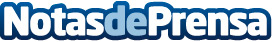 AdSync360: nueva herramienta para converger la publicidad offline y onlineAdSync es una plataforma de sinergia y amplificación publicitaria que se encarga de converger la información offline con las campañas publicitarias online. A través de diferentes herramientas, adSync permite a las distintas firmas configurar mensajes en múltiples plataformas, aumentando así el engagement e incrementando las conversiones, lo que se traduce en más retorno de inversión para las marcasDatos de contacto:AdSync360659946553Nota de prensa publicada en: https://www.notasdeprensa.es/adsync360-nueva-herramienta-para-converger-la Categorias: Nacional Comunicación Marketing Madrid Emprendedores E-Commerce http://www.notasdeprensa.es